新北市私立寶貝媽咪資優幼兒園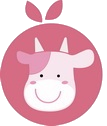 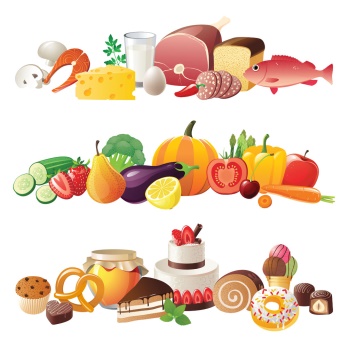 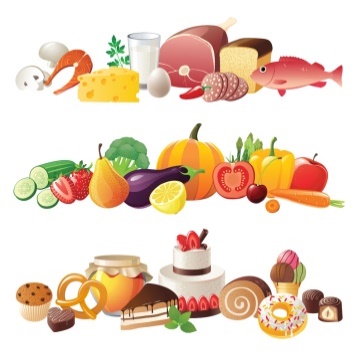 109年04月份餐點表愛的叮嚀 ：1.以上菜單計畫表會因當週採買情況有所變動。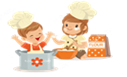        2.如幼兒有飲食情況異常，變動的部分老師將另外記錄在聯絡本內讓家長知道。       3.如您的寶貝有特殊食材不能食用，請提前告知老師。        新北市私立寶貝媽咪資優幼兒園109年04月份餐點表愛的叮嚀 ：1.以上菜單計畫表會因當週採買情況有所變動。       2.如幼兒有飲食情況異常，變動的部分老師將另外記錄在聯絡本內讓家長知道。       3.如您的寶貝有特殊食材不能食用，請提前告知老師。        日期早餐午餐午餐午餐水果湯點心04/01(三)香蒜吐司牛奶咖哩雞肉飯咖哩雞肉飯咖哩雞肉飯香蕉玉米濃湯什錦冬粉湯04/02(四)清明節連假清明節連假清明節連假清明節連假清明節連假清明節連假清明節連假04/03(五)清明節連假清明節連假清明節連假清明節連假清明節連假清明節連假清明節連假04/06(一)芋泥包牛奶紅燒魚片玉米炒蛋炒青花菜蘋果紫菜小魚湯  肉絲紅麵線04/07(二)絲瓜蛋粥籚筍炒肉絲吻仔魚炒蛋滷大白菜木瓜蕃茄羅宋湯什錦湯麵04/08(三)草莓吐司牛奶鐵板肉醬玉米麵鐵板肉醬玉米麵鐵板肉醬玉米麵香蕉味噌湯雞肉飯04/09(四)豆沙包牛奶豬肉炒小黃瓜家常燴豆腐炒豆芽菜蕃茄山藥排骨湯肉燥米粉湯04/10(五)什錦麥片牛奶魯肉油豆腐木耳炒白靈菇炒空心菜芭樂黃瓜玉米湯玉米湯餃04/13(一)雞蛋饅頭牛奶香菇瓜仔肉野菜燴玉米炒青江菜蘋果蒜頭雞湯味噌湯麵04/14(二)雞肉蛋粥豬肉炒海帶根日式蒸蛋炒芥藍菜葡萄蘿蔔排骨湯南瓜米粉湯04/15(三)藍莓吐司牛奶豬肉什錦燴飯豬肉什錦燴飯豬肉什錦燴飯香蕉香菇雞湯日式烏龍湯麵04/16(四)芝麻包牛奶玉米炒肉末咖哩冬粉炒A菜木瓜蛋花湯玉米雞粥04/17(五)什錦麥片牛奶茄汁雞丁滷豆腐炒菠菜芭樂金針排骨湯肉絲香菇冬粉04/20(一)牛奶饅頭牛奶肉末炒茄子鹹蛋杏鮑菇炒小白菜蘋果蔬菜玉米湯咖哩肉絲湯麵04/21(二)地瓜肉粥醬燒杏鮑菇雞丁茄汁甜不辣炒龍鬚菜蕃茄香菇排骨湯蔬菜烏龍湯麵04/22(三)草莓吐司牛奶日式雞肉炒烏龍麵日式雞肉炒烏龍麵日式雞肉炒烏龍麵香蕉玉筍鮮菇湯豬肉飯04/23(四)鮮肉包牛奶蔥炒雞丁野菇炒馬鈴薯炒大陸妹橘子蓮藕排骨湯香菇肉粥04/24(五)什錦麥片牛奶蔥爆木耳炒豬肉絲醬燒甜不辣炒黃豆芽菜木瓜海帶芽蛋花湯咖哩湯餃04/27(一)黑糖饅頭牛奶蔥花炒肉末四季豆炒木耳醬燒苦瓜蘋果冬瓜排骨湯香菇絲瓜冬粉湯04/28(二)吻魚蔬菜粥豬肉燴豆腐芹菜炒豆干片炒油菜芭樂青木瓜排骨湯芋頭肉絲米粉湯04/29(三)奶酥吐司牛奶咖哩豬肉飯咖哩豬肉飯咖哩豬肉飯香蕉筍片排骨湯肉燥湯麵04/30(四)奶皇包牛奶豬肉末炒玉米茄汁炒蛋炒高麗菜蕃茄豆腐青菜湯皮蛋肉粥日期早餐午餐午餐午餐水果湯點心04/01(三)香蒜吐司牛奶咖哩雞肉飯咖哩雞肉飯咖哩雞肉飯香蕉玉米濃湯什錦冬粉湯04/02(四)清明節連假清明節連假清明節連假清明節連假清明節連假清明節連假清明節連假04/03(五)清明節連假清明節連假清明節連假清明節連假清明節連假清明節連假清明節連假04/06(一)芋泥包牛奶紅燒魚片玉米炒蛋炒青花菜蘋果紫菜小魚湯  肉絲紅麵線04/07(二)絲瓜蛋粥籚筍炒肉絲吻仔魚炒蛋滷大白菜木瓜蕃茄羅宋湯什錦湯麵04/08(三)草莓吐司牛奶鐵板肉醬玉米麵鐵板肉醬玉米麵鐵板肉醬玉米麵香蕉味噌湯雞肉飯04/09(四)豆沙包牛奶豬肉炒小黃瓜家常燴豆腐炒豆芽菜蕃茄山藥排骨湯肉燥米粉湯04/10(五)什錦麥片牛奶魯肉油豆腐木耳炒白靈菇炒空心菜芭樂黃瓜玉米湯玉米湯餃04/13(一)雞蛋饅頭牛奶香菇瓜仔肉野菜燴玉米炒青江菜蘋果蒜頭雞湯味噌湯麵04/14(二)雞肉蛋粥豬肉炒海帶根日式蒸蛋炒芥藍菜葡萄蘿蔔排骨湯南瓜米粉湯04/15(三)藍莓吐司牛奶豬肉什錦燴飯豬肉什錦燴飯豬肉什錦燴飯香蕉香菇雞湯日式烏龍湯麵04/16(四)芝麻包牛奶玉米炒肉末咖哩冬粉炒A菜木瓜蛋花湯玉米雞粥04/17(五)什錦麥片牛奶茄汁雞丁滷豆腐炒菠菜芭樂金針排骨湯肉絲香菇冬粉04/20(一)牛奶饅頭牛奶肉末炒茄子鹹蛋杏鮑菇炒小白菜蘋果蔬菜玉米湯咖哩肉絲湯麵04/21(二)地瓜肉粥醬燒杏鮑菇雞丁茄汁甜不辣炒龍鬚菜蕃茄香菇排骨湯蔬菜烏龍湯麵04/22(三)草莓吐司牛奶日式雞肉炒烏龍麵日式雞肉炒烏龍麵日式雞肉炒烏龍麵香蕉玉筍鮮菇湯豬肉飯04/23(四)鮮肉包牛奶蔥炒雞丁野菇炒馬鈴薯炒大陸妹橘子蓮藕排骨湯香菇肉粥04/24(五)什錦麥片牛奶蔥爆木耳炒豬肉絲醬燒甜不辣炒黃豆芽菜木瓜海帶芽蛋花湯咖哩湯餃04/27(一)黑糖饅頭牛奶蔥花炒肉末四季豆炒木耳醬燒苦瓜蘋果冬瓜排骨湯香菇絲瓜冬粉湯04/28(二)吻魚蔬菜粥豬肉燴豆腐芹菜炒豆干片炒油菜芭樂青木瓜排骨湯芋頭肉絲米粉湯04/29(三)奶酥吐司牛奶咖哩豬肉飯咖哩豬肉飯咖哩豬肉飯香蕉筍片排骨湯肉燥湯麵04/30(四)奶皇包牛奶豬肉末炒玉米茄汁炒蛋炒高麗菜蕃茄豆腐青菜湯皮蛋肉粥